Coronavirus response – act and engage If there is a case of coronavirus connected to your organisation you will be contacted by health authorities. Be prepared for how your organisation will respond:Immediate closure of your facility – plan how you would communicate to staff and community members in the building in a way which avoids panic and encourages testing. Have a cleaning plan in place - who will do it, what equipment is required and how long it will take.Cooperate with health officials and contact tracing requests.Notify the community - prepare signage, website and social media posts, and a media release now so you have thoughtful materials ready to implement if the situation were to arise.The longer term impact of coronavirus on your organisation will depend in how you respond to the situation. Community trust is built on perception:Are you doing the right things?Can people see you are doing the right things?When incidents occur, do you respond appropriately, honestly and in good faith?Further supportFor further support on Coronavirus planning and prevention, contact your Network Managers on 0407 897 389, 0450 784 051 or networker@chn.net.au .Acknowledgement: This document was originally created by the Central Highlands Association of Neighbourhood Houses.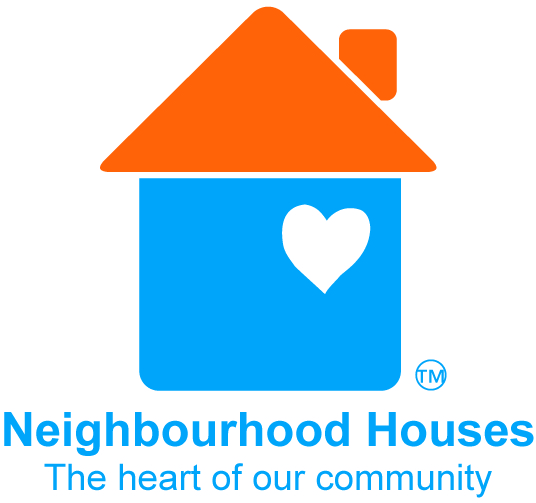 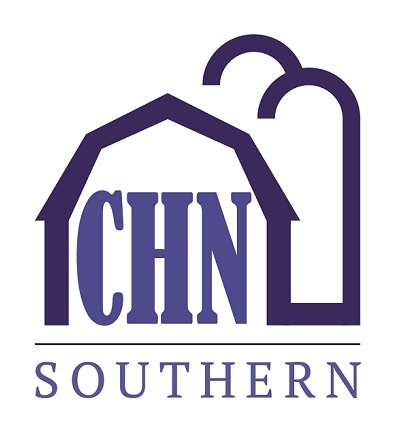 